Arctic Meteorological and Geographical Observations on Dutch Whaling Vessels in 1758, 1759 and 1760Gaston R. DEMARÉE1, Yoshio TAGAMI2, Pascal MAILIER1, Astrid E. J. OGILVIE3,4and Takehiko MIKAMI51Royal Meteorological Institute of Belgium, Brussels, Belgium2Faculty of Human Development, University of Toyama, Toyama, Japan3Stefansson Arctic Institute, Akureyri, Iceland4Institute of Arctic and Alpine Research, University of Colorado Boulder, Colorado, U.S.A.5Department of Geography, Tokyo Metropolitan University, Hachioji, Tokyo, Japan(Received September XX, 202X; Revised manuscript accepted XXXX XX, 202X)Abstract Recently, snowstorms have become extremely severe in the Okhotsk Area of Hokkaido, Japan. They have ................................ and by the Civil Engineering Research Institute for Cold Region.Key words: road, snowstorm countermeasure, snowbreak forest, snowstorm, traffic hindrance1. IntroductionHokkaido is designated as a snowy cold region, and the Okhotsk Area has particularly severe...........2. Snowstorm damage in the Okhotsk area2.1 Storm paths over HokkaidoLow-pressure systems that bring heavy snowfall and snowstorms to Hokkaido have various characteristics, depending on their paths (Fukamachi et al., 2004).There are three major types of low-pressure systems as shown in Fig. 1.   ..........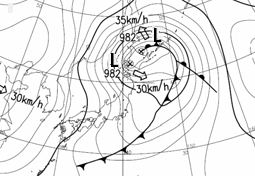 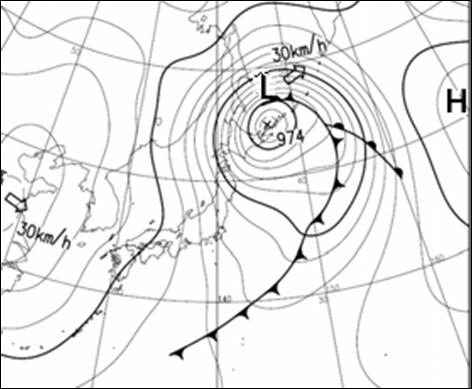    Fig. 1 Low-pressure system with two centers near the Okhotsk District2.2 Snowstorms and road traffic hindrances in Okhotsk AreaRoads in Eastern Hokkaido are frequently closed due to blowing snow (Kawamura et al., 2007; Takahashi and Kosugi, 2010). ........ on national highways in Hokkaido (Fig. 2).  ......………………………………………….5. Conclusion   This paper has explained road traffic disruption in the Okhotsk Area, which has particularly...........ReferencesFukamachi, Y., G. Mizuta and 4 co-authors (2004): Transport and modification processes of dense shelf water revealed by long-term moorings off Sakhalin in the Sea of Okhotsk. J. Geophys. Res. 109: C09S10, doi:10.1029/2003/JC001906.Ohshima, K.I., T. Watanabe and S. Nihashi (2003): Surface heat budget of the Sea of Okhotsk during 1987–2001 and the role of sea ice on it. J. Meteorol. Soc. Jpn., 81, 653-677.Kawamura, K., F. Parennin and 16 co-authors (2007): Northern hemisphere forcing of climatic cycles in Antarctica over the past 360,000 years. Nature, 448, 912-916.Takahashi, S. and T. Kosugi (2010): Sea-ice extent variations along the Okhotsk coast of Hokkaido and Shiretoko Peninsula’s ‘Dam Effect’ against sea ice flow. Proc. 25th Intnatl. Symp. on Okhotsk Sea & Sea Ice, Mombetsu, Japan, 25, 25–28.(If possible)Summary in Japanese和文要約1760年前後のオランダ捕鯨船による
北極域の気象学的・地理学的観測Gaston R. DEMARÉE1, 田上善夫2, Pascal MAILIER1, Astrid E.J. OGILVIE3,4, 三上岳彦51ベルギー王立気象研究所, 2富山大学，3ステファンソン北極研究所,4コロラド大学ボルダー校, 5首都大学東京捕鯨とニシン漁業は、オランダ黄金時代（1600-1800）の主要な経済活動の担い手であった。.........Correspondence to: G. R. Demarée, xxxxx@yyyyy.zzCopyright ©2024 The Okhotsk Sea & Polar Oceans Research Association.  All rights reserved.